Cosmographie universelle, selon les navigateurs tant anciens que modernes  - Guillaume Le Testu, © BnFJe dois avouer que l'expérience intense que nous avons vécue à la BNF est non seulement une épreuve enrichissante pour nos jeunes, qui ont eu à relever un défi singulier, d'autant plus méritoire qu'il s'agissait un travail d'équipe, mais aussi une découverte inouïe. Nous sommes un collège rural très isolé, privé du commerce de la culture humaniste, sauf à prodiguer, comme nous l'avons fait, des efforts hors du commun, humains et financiers. Savez-vous que nous avons organisé un vide-grenier pour réunir la moitié de l'argent nécessaire pour notre odyssée ?L'endroit où nous résidons est l'un des plus merveilleux - une véritable Arcadie - mais aussi l'un des plus déshérités socialement de notre pays. La Cantal est le quatrième département le plus pauvre, et le canton de Mauriac le plus misérable de celui-ci. Vous ne pouvez savoir comment certaines familles vivent, ou survivent ici ! Malgré la nature, qui est belle ! La dimension culturelle - hormis quelque vestige des traditions rurales - est quasi absente. Le niveau de langage, par exemple, est des plus rudimentaire. Quelle chance alors de se rendre à Paris, que la quasi totalité de nos élèves découvrait pour la première fois, sans parler du train et du métro !Pour moi, qui suis à l'orée de la retraite - hélas ! - ce fut une aventure lumineuse. Car, n'étant pas adepte du bougisme, je ne conçois de déplacement, de déménagement, qu'à la condition que la sensibilité et l'intelligence s'en trouvent nourries. Or, je dois dire que nous avons eu notre content ! Je suis comblé ! Vous êtes une équipe formidable, humaine, et je vois bien que vous êtes mus par des soucis exigeants d'élévation des esprits, d'approfondissement de la sensibilité, de dilection artistique, autant dire que vous prenez au sérieux (ce qui est devenu rare !) le programme cicéronien de cultura animi. Quand je rencontre cette merveille, moi qui suis si pessimiste, j'en suis stupéfait, un peu comme sot, je n'en crois ni mes yeux, ni mes oreilles.Vous êtes donc responsables, vous et tous vos camarades, de mon ascension dans la stratosphère du bonheur !J.J. Raible (Collège Raymond Cortat, Pléaux)Un grand merci à vous pour votre accueil chaleureux et cette organisation parfaite.Les élèves et professeurs garderont un excellent souvenir de cette belle journée et notamment Mathilde, la plus timide d'entre elles, qui a emporté le prix spécial du jury. Ce concours l'avait transformée avant, et la métamorphosée après. Elle a commencé à faire des petits dessins sur sa feuille de cours le lendemain, ce qui signifie qu'elle a pris confiance en elle! Tout cela est extrêmement positif. Pour cette classe de 3 eme également qui avait tendance à être en concurrence. Ils se sont retrouvés unis derrière leurs camarades et certains garçons voient ces filles timides ou "décalées" d'un autre œil, sont plus admiratifs.Voilà encore tous les bienfaits que procurent ce superbe concours: se dépasser, apprendre sur soi et sur l'autre...Merci mille  fois.H. d'Alexandry (Collège Saint Justin, Levallois)CE QU’ON EN A DIT …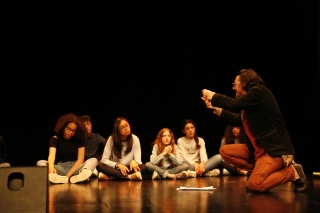 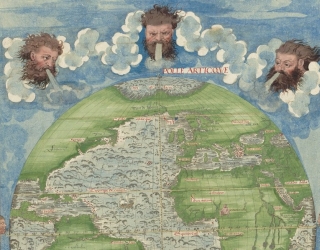 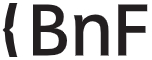 